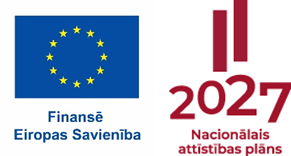 Eiropas Savienības kohēzijas politikas programmas 2021.–2027.gadam 4.3.6. specifiskā atbalsta mērķa “Veicināt nabadzības vai sociālās atstumtības riskam pakļauto cilvēku, tostarp vistrūcīgāko un bērnu, sociālo integrāciju” 4.3.6.3. pasākuma „Atbalsts bērniem ar smagu diagnozi vai funkcionāliem traucējumiem, iespējamu vai esošu invaliditāti un viņu ģimenes locekļiem” (turpmāk – pasākums)  projekta iesnieguma atlases nolikumsPrasības projekta iesniedzējam un sadarbības partnerimProjekta iesniedzējs atbilstoši MK noteikumu 11. punktam ir valsts sabiedrība ar ierobežotu atbildību “Bērnu klīniskā universitātes slimnīca” (turpmāk – projekta iesniedzējs).   Projekta sadarbības partneris atbilstoši MK noteikumu 12. punktam ir pašvaldības, kas iesaistās MK noteikumu 14.1.2. apakšpunktā minētajā izmēģinājumprojekta īstenošanā.Projekta iesniedzējs ar sadarbības partneriem slēdz sadarbības līgumu, kurā iekļauj informāciju saskaņā ar normatīvajos aktos par kārtību, kādā Eiropas Savienības fondu vadībā iesaistītās institūcijas nodrošina šo fondu ieviešanu 2021. – 2027. gada plānošanas periodā noteikto, un papildus iekļauj vismaz MK noteikumu 13.1. - 13.4. apakšpunktos minēto informāciju par sadarbības partneru pienākumiem.Atbalstāmās darbības un izmaksasPasākuma  ietvaros ir atbalstāmas darbības, kas noteiktas MK noteikumu 14. punktā.Projekta iesniegumā plāno izmaksas atbilstoši MK noteikumu 15., 16., 17. un 18. punktam.Projektu īsteno ne ilgāk kā līdz 2029. gada 31. decembrim.Izmaksu plānošanā jāņem vērā:“Vadlīnijas attiecināmo izmaksu noteikšanai Eiropas Savienības kohēzijas politikas programmas 2021. - 2027. gada plānošanas periodā”, kas pieejamas Finanšu ministrijas tīmekļa vietnē – https://www.esfondi.lv/upload/2021-2027/attiec_vadl_21-27__final.pdf;“Vadlīnijas par vienkāršoto izmaksu izmantošanas iespējām un to piemērošana Eiropas Savienības kohēzijas politikas programmas 2021.–2027.gadam ietvaros” - https://www.esfondi.lv/upload/Vadlinijas/vadlinijas_vienkarsotas_izmaksas_2021-2027.pdf.Projekta iesniegumu noformēšanas un iesniegšanas kārtībaProjekta iesniegumu iesniedz, aizpildot datu laukus Kohēzijas politikas fondu vadības informācijas sistēmā (turpmāk – KPVIS e-vide) https://projekti.cfla.gov.lv/, kā arī papildus pievienojot šādus dokumentus: MK noteikumu 13. punkta prasībām atbilstošu sadarbības līguma standartformu, kā arī apliecinājumu, ka šāda satura līgums ir noslēgts ar visiem projektā iesaistītajiem sadarbības partneriem - pašvaldībām, apliecinājumā iekļaujot partneru sarakstu;projekta iesnieguma sadaļā “Projekta budžeta kopsavilkums” iekļauto MK noteikumu 16. punktā noteikto tiešo attiecināmo personāla izmaksu aprēķina skaidrojums;pilnvara, iestādes iekšējs normatīvais akts vai cits dokuments, kas apliecina pilnvarojumu parakstīt visus ar projekta iesniegumu saistītos dokumentus (attiecināms, ja projekta iesniegumu paraksta pilnvarota persona);papildus informācija, kas nepieciešama projekta iesnieguma vērtēšanai, ja to nav iespējams integrēt projekta iesniegumā (ja attiecināms)projekta iesnieguma sadaļu vai pielikumu tulkojums (ja attiecināms).Projekta iesniegumā atsauces uz pielikumiem norāda precīzi, nodrošinot to identificējamību. Papildus minētajiem pielikumiem, projekta iesniedzējs var pievienot citus dokumentus, kurus uzskata par nepieciešamiem projekta iesnieguma kvalitatīvai izvērtēšanai.Lai nodrošinātu kvalitatīvu projekta iesnieguma aizpildīšanu, izmanto projekta iesnieguma aizpildīšanas metodiku (atlases nolikuma 2. pielikums). Projekta iesniegumu sagatavo latviešu valodā. Ja kāda no projekta iesnieguma sadaļām vai pielikumiem ir citā valodā, atbilstoši Valsts valodas likumam pievieno Ministru kabineta 2000.gada 22.augusta noteikumu Nr.291 “Kārtība, kādā apliecināmi dokumentu tulkojumi valsts valodā”  noteiktajā kārtībā vai notariāli apliecinātu tulkojumu valsts valodā. Projekta iesniegumā summas norāda euro ar precizitāti līdz 2 zīmēm aiz komata.Projekta iesniegumu iesniedz līdz noteiktajam projekta iesnieguma iesniegšanas beigu termiņam.Ja projekta iesniegums iesniegts pēc projekta iesnieguma iesniegšanas beigu datuma, tas netiek vērtēts. Centrālā finanšu un līgumu aģentūra (turpmāk – sadarbības iestāde) par to informē projekta iesniedzēju. Projekta iesniedzējam pēc projekta iesnieguma iesniegšanas sadarbības iestādē, tiek nosūtīts sistēmas automātiski sagatavots e-pasts par projekta iesnieguma iesniegšanu.Konsultatīvais atbalsts ierobežotā projektu iesniegumu atlasēProjekta iesniedzējs, sagatavojot projekta iesniegumu, var saņemt sadarbības iestādes konsultatīvo atbalstu projekta iesnieguma sagatavošanai, vienu reizi iesniedzot projekta iesniegumu priekšizskatīšanai KPVIS e-vidē līdz 2023.gada 17.jūlijam.Ja projekta iesniegums iesniegts priekšizskatīšanai, sadarbības iestāde 10 darbdienu laikā izskata priekšizskatīšanai saņemto projekta iesniegumu un KPVIS e-vidē sniedz viedokli par projekta iesniegumā norādītās informācijas atbilstību MK noteikumu un šī nolikuma prasībām. Priekšizskatīšanā sniegtajam sadarbības iestādes viedoklim un komentāriem ir tikai rekomendējošs raksturs un tas nav uzskatāms par projekta iesnieguma vērtējumu.Pēc priekšizskatīšanas projekta iesniedzējam ir tiesības precizēt projekta iesniegumu,  ievērojot projektu iesniegumu iesniegšanas beigu termiņu.Ja pēc projekta iesnieguma iesniegšanas sadarbības iestāde projekta iesniegumā konstatē tehniskas neprecizitātes vai tādas nepilnības, ko var novērst līdz šī nolikuma 30. punktā noteiktā lēmuma pieņemšanai, sadarbības iestāde KPVIS ziņojuma veidā informē projekta iesniedzēju par konstatētajām neprecizitātēm un to novēršanai veicamajām darbībām, nosakot izpildes termiņu.Pēc šī nolikuma 19. punktā norādītās informācijas saņemšanas projekta iesniedzējam ir tiesības sadarbības iestādes noteiktajā termiņā precizēt projekta iesniegumu, nemainot to pēc būtības. Pēc precizējumu veikšanas projekta iesniedzējs atkārtoti iesniedz projekta iesniegumu KPVIS e-vidē. Pēc šī nolikuma 19. punktā minētajā ziņojumā norādītā izpildes termiņa vērtēšanas komisija izvērtē projekta iesniegumu un sniedz atzinumu šī nolikuma V. nodaļā noteiktajā kārtībā. Gadījumā, ja projekta iesniegums nav atkārtoti iesniegts šī nolikuma 20. punktā noteiktajā kārtībā, vērtēšanas komisija vērtē projekta iesnieguma sākotnēji iesniegtās informācijas apjomā. Pēc šī nolikuma  16. punktā noteiktā termiņa un  19. punktā minētajā ziņojumā norādītā termiņā šajā nolikuma nodaļā noteiktais konsultatīvais atbalsts netiek nodrošināts.Projektu iesniegumu vērtēšanas kārtībaProjektu iesniegumu vērtēšanai sadarbības iestādes vadītājs ar rīkojumu izveido Eiropas Savienības fondu 2021. – 2027. gada plānošanas perioda vadības likuma (turpmāk – Likums) 21. panta prasībām atbilstošu projektu iesniegumu vērtēšanas komisiju (turpmāk – vērtēšanas komisija), vērtēšanas komisijas sastāva izveidē ievērojot likuma “Par interešu konflikta novēršanu valsts amatpersonu darbībā” un Regulas Nr. 2018/1046 61.pantā noteikto.Vērtēšanas komisijas locekļi ir atbildīgi par projektu iesniegumu savlaicīgu, objektīvu un rūpīgu izvērtēšanu atbilstoši Latvijas Republikas un Eiropas Savienības normatīvajiem aktiem, kā arī ir atbildīgi par objektivitātes un konfidencialitātes ievērošanu. Vērtēšanas komisija pēc projektu iesniegumu iesniegšanas termiņa beigām vērtē projektu iesniegumus saskaņā ar projektu iesniegumu vērtēšanas kritērijiem, ievērojot projektu iesniegumu vērtēšanas kritēriju piemērošanas metodikā noteikto (atlases nolikuma 1.pielikums) un KPVIS e-vidē aizpildot projekta iesnieguma vērtēšanas veidlapuPirms šī nolikuma 25. punktā noteiktās vērtēšanas uzsākšanas vērtēšanas komisija pārbauda projekta iesniedzēja atbilstību Likuma 22. pantā noteiktajiem izslēgšanas noteikumiem un veic projekta iesniedzēja pārbaudi atbilstoši Starptautisko un Latvijas Republikas nacionālo sankciju likuma 11.2 pantam. Ja projekta iesniedzējs atbilst kādam no minētajos normatīvajos aktos noteiktajiem nosacījumiem, lai projekta iesniedzēju izslēgtu no dalības projektu iesniegumu atlasē, projekta iesniegums uzskatāms par noraidītu.Projekta iesnieguma atbilstību projektu vērtēšanas kritērijiem vērtē šādā secībā:vienotie kritēriji ( kritērijus Nr.1.1. – Nr.1.8. vērtē sadarbības iestādes pārstāvji, kas ietverti vērtēšanas komisijā, kritēriju Nr.1.9. vērtē visi balsstiesīgie vērtēšanas komisijas locekļi);vienotie izvēles kritēriji (vērtē visi balsstiesīgie vērtēšanas komisijas locekļi); specifiskie atbilstības kritēriji (vērtē visi balsstiesīgie vērtēšanas komisijas locekļi).Vērtēšanas komisijas lēmums tiek atspoguļots vērtēšanas komisijas atzinumā par projekta iesnieguma virzību apstiprināšanai, apstiprināšanai ar nosacījumu vai noraidīšanai.Pēc precizētā projekta iesnieguma saņemšanas sadarbības iestādē, vērtēšanas komisija izvērtē precizēto projekta iesniegumu atbilstoši kritērijiem, kuru izpildei tika izvirzīti papildu nosacījumi, kā arī kritērijiem, kuru vērtējumu maina precizētajā projekta iesniegumā ietvertā informācija, un aizpilda projekta iesnieguma vērtēšanas veidlapu KPVIS e-vidē. Lēmuma par projekta iesnieguma apstiprināšanu, apstiprināšanu ar nosacījumu vai noraidīšanu pieņemšanas un paziņošanas kārtībaSadarbības iestāde, pamatojoties uz vērtēšanas komisijas sniegto atzinumu, pieņem lēmumu (turpmāk – lēmums) par:projekta iesnieguma apstiprināšanu;projekta iesnieguma apstiprināšanu ar nosacījumu;projekta iesnieguma noraidīšanu.Lēmumu par projekta iesnieguma apstiprināšanu, apstiprināšanu ar nosacījumu vai noraidīšanu sadarbības iestāde pieņem 3 mēnešu laikā pēc projektu iesniegumu iesniegšanas beigu datuma.Lēmumu par projekta iesnieguma apstiprināšanu sadarbības iestāde pieņem, ja tiek izpildīti visi turpmāk minētie nosacījumi:projekta iesniedzējam un sadarbības partnerim un ar to saistītajām, Starptautisko un Latvijas Republikas nacionālo sankciju likuma 11.2 panta pirmajā daļā minētajām fiziskajām personām nav noteiktas starptautiskās vai nacionālās sankcijas vai būtiskas finanšu un kapitāla tirgus intereses ietekmējošas Eiropas Savienības vai Ziemeļatlantijas līguma organizācijas dalībvalsts sankcijas;uz projekta iesniedzēju nav attiecināms neviens no Likuma 22. pantā minētajiem izslēgšanas noteikumiem;projekta iesniegums atbilst projektu iesniegumu vērtēšanas kritērijiem.Lēmumu par projekta iesnieguma apstiprināšanu ar nosacījumu pieņem, ja projekta iesniedzējam nepieciešams veikt sadarbības iestādes noteiktās darbības, lai projekta iesniegums pilnībā atbilstu projektu iesniegumu vērtēšanas kritērijiem un projektu varētu atbilstoši īstenot. Ja projekta iesniegums ir apstiprināts ar nosacījumu, projekta iesniedzējs veic tikai darbības, kuras ir noteiktas lēmumā par projekta iesnieguma apstiprināšanu ar nosacījumu, nemainot projekta iesniegumu pē c būtības.Lēmumu par projekta iesnieguma noraidīšanu sadarbības iestāde pieņem, ja iestājas vismaz viens no nosacījumiem: projekta iesniedzējs nav uzaicināts iesniegt projekta iesniegumu;uz projekta iesniedzēju attiecas vismaz viens no Likuma 22. pantā minētajiem izslēgšanas noteikumiem;attiecībā uz šo projekta iesniedzēju, tā valdes vai padomes locekli, patieso labuma guvēju, pārstāvēttiesīgo personu vai prokūristu, vai personu, kura ir pilnvarota pārstāvēt projekta iesniedzēju darbībās, kas saistītas ar filiāli, ir noteiktas starptautiskās vai nacionālās sankcijas vai būtiskas finanšu un kapitāla tirgus intereses ietekmējošas Eiropas Savienības vai Ziemeļatlantijas līguma organizācijas dalībvalsts sankcijas.Ja projekta iesniegums ir apstiprināts ar nosacījumu, pēc precizētā projekta iesnieguma iesniegšanas, pamatojoties uz vērtēšanas komisijas atzinumu par nosacījumu izpildi vai neizpildi, sadarbības iestāde izdod:atzinumu par lēmumā noteikto nosacījumu izpildi, ja precizētais projekta iesniegums iesniegts lēmumā noteiktajā termiņā un ar precizējumiem projekta iesniegumā ir izpildīti visi lēmumā izvirzītie nosacījumi;atzinumu par projekta iesnieguma  nosacījumu neizpildi, atzīstot projekta iesniegumu par noraidāmu, ja kāds no lēmumā noteiktajiem nosacījumiem netiek izpildīts vai netiek izpildīts lēmumā noteiktajā termiņā vai ja projekta iesniedzēja iesniegtās informācijas dēļ projekta iesniegums neatbilst projektu iesniegumu vērtēšanas kritērijiem.Lēmumu par projekta iesnieguma apstiprināšanu, apstiprināšanu ar nosacījumu, noraidīšanu un atzinumu par nosacījumu izpildi sadarbības iestāde sagatavo elektroniska dokumenta formātā un projekta iesniedzējam paziņo normatīvajos aktos noteiktajā kārtībā. Lēmumā par projekta iesnieguma apstiprināšanu vai atzinumā par nosacījumu izpildi tiek iekļauta informācija par līguma slēgšanas procedūru.Informāciju par apstiprināto projekta iesniegumu publicē tīmekļa vietnē www.esfondi.lv.Papildu informācijaJautājumus par projekta iesnieguma sagatavošanu un iesniegšanu lūdzam:sūtīt uz tīmekļa vietnē https://www.cfla.gov.lv/lv/4-3-6-3 norādītās kontaktpersonas elektroniskā pasta adresi vai atlase@cfla.gov.lv  vai vērsties sadarbības iestādes Klientu apkalpošanas centrā (Meistaru ielā 10, Rīgā vai zvanot pa tālruni 66939777). Projekta iesniedzējs jautājumus par konkrēto projektu iesniegumu atlasi iesniedz ne vēlāk kā 2 darbdienas pirms projektu iesniegumu iesniegšanas beigu termiņa.Atbildes uz iesūtītajiem jautājumiem tiks nosūtītas elektroniski jautājuma uzdevējam.Tehniskais atbalsts par projekta iesnieguma aizpildīšanu KPVIS e-vidē tiek sniegts sadarbības iestādes oficiālajā darba laikā, aizpildot sistēmas pieteikumu , rakstot uz vis@cfla.gov.lv vai zvanot uz 20003306.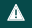 Atbildes uz biežāk uzdotajiem jautājumiem ir pieejamas tīmekļa vietnē https://www.cfla.gov.lv/lv/4-3-6-3 .Aktuālā informācija par projektu iesniegumu atlasi ir pieejama CFLA tīmekļa vietnē https://www.cfla.gov.lv/lv/2021-2027-projektu-atlases .Līguma par projekta īstenošanu projekta teksts līguma  slēgšanas procesā var tikt precizēts atbilstoši projekta specifikai. Saskaņā ar Likuma 26. pantu, sadarbības iestāde ir tiesīga pieņemt lēmumu, ar kuru nosaka aizliegumu fiziskajai vai juridiskajai personai vai personai, kura ir attiecīgās juridiskās personas valdes vai padomes loceklis vai prokūrists, vai persona, kura ir pilnvarota pārstāvēt projekta iesniedzēju ar filiāli saistītās darbībās, piedalīties projektu iesniegumu atlasē uz laiku, kas nepārsniedz trīs gadus no lēmuma spēkā stāšanās dienas, ja šī persona:apzināti sniegusi nepatiesu informāciju, kas ir būtiska projekta iesnieguma novērtēšanai;īstenojot projektu, apzināti sniegusi sadarbības iestādei nepatiesu informāciju vai citādi ļaunprātīgi rīkojusies saistībā ar projekta īstenošanu, kas bijis par pamatu neatbilstoši veikto izdevumu ieturēšanai vai atgūšanai, un sadarbības iestāde ir izmantojusi tiesības vienpusēji atkāpties no līguma par projekta īstenošanu;radījusi mākslīgus apstākļus vai apzināti sniegusi faktiskajiem apstākļiem būtiski neatbilstošu informāciju, lai gūtu priekšrocības salīdzinājumā ar citiem projektu iesniedzējiem vai lai sadarbības iestāde pieņemtu tai labvēlīgu lēmumu.Pielikumi:1. pielikums. Projektu iesniegumu vērtēšanas kritēriji uz  20 lapām.2. pielikums. Projekta iesnieguma aizpildīšanas metodika 32 lapām.3. pielikums. Līguma par projekta īstenošanu projekts 17 lapām.Specifiskā atbalsta mērķa vai pasākuma īstenošanu reglamentējošie Ministru kabineta noteikumiMinistru kabineta 2023.gada 20.jūnija noteikumi Nr.324 “Eiropas Savienības kohēzijas politikas programmas 2021. -2027.gadam 4.3.6.specifiskā atbalsta mērķa “Veicināt nabadzības vai sociālās atstumtības riskam pakļauto cilvēku, tostarp vistrūcīgāko un bērnu, sociālo integrāciju” 4.3.6.3.pasākuma “Atbalsts bērniem ar smagu diagnozi vai funkcionāliem traucējumiem, iespējamu vai esošu invaliditāti un viņu ģimenes locekļiem” īstenošanas noteikumi” (turpmāk – MK noteikumi).Ministru kabineta 2023.gada 20.jūnija noteikumi Nr.324 “Eiropas Savienības kohēzijas politikas programmas 2021. -2027.gadam 4.3.6.specifiskā atbalsta mērķa “Veicināt nabadzības vai sociālās atstumtības riskam pakļauto cilvēku, tostarp vistrūcīgāko un bērnu, sociālo integrāciju” 4.3.6.3.pasākuma “Atbalsts bērniem ar smagu diagnozi vai funkcionāliem traucējumiem, iespējamu vai esošu invaliditāti un viņu ģimenes locekļiem” īstenošanas noteikumi” (turpmāk – MK noteikumi).Finanšu nosacījumiPasākumam plānotais kopējais attiecināmais finansējums ir 4 350 000 euro, tai skaitā Eiropas Sociālā fonda Plus (turpmāk – ESF+) finansējums 3 697 500 euro, valsts budžeta finansējums – 652 500 euro.Projekta iesniegumā kopējo attiecināmo finansējumu plāno ne vairāk kā 4 350 000 euro apmērā, tai skaitā  ESF+ finansējumu – ne vairāk kā 85% jeb 3 697 500 euro, valsts budžeta finansējumu – 15% jeb 652 500 euro. Pasākuma atbalsta veids ir grants.Izmaksas ir attiecināmas, ja tās ir radušās ne agrāk kā  2021. gada 1. decembrī.Pasākumam plānotais kopējais attiecināmais finansējums ir 4 350 000 euro, tai skaitā Eiropas Sociālā fonda Plus (turpmāk – ESF+) finansējums 3 697 500 euro, valsts budžeta finansējums – 652 500 euro.Projekta iesniegumā kopējo attiecināmo finansējumu plāno ne vairāk kā 4 350 000 euro apmērā, tai skaitā  ESF+ finansējumu – ne vairāk kā 85% jeb 3 697 500 euro, valsts budžeta finansējumu – 15% jeb 652 500 euro. Pasākuma atbalsta veids ir grants.Izmaksas ir attiecināmas, ja tās ir radušās ne agrāk kā  2021. gada 1. decembrī.Projekta iesniegumu atlases īstenošanas veidsIerobežota projektu iesniegumu atlase Ierobežota projektu iesniegumu atlase Projekta iesnieguma iesniegšanas termiņšNo 2023.gada 3.jūlijalīdz 2023.gada 14.augustamTermiņš projekta iesnieguma iesniegšanai priekšizskatīšanāNo 2023.gada 3.jūlijalīdz 2023.gada 17.jūlijam